Deutscher Behindertensportverband e.V. Abteilung Tischtennis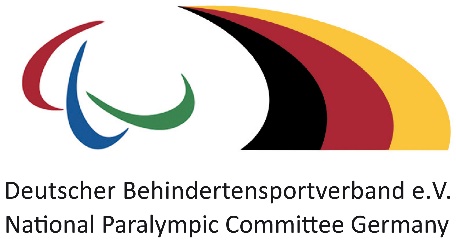 MeldeformularMeldeanschrift: Deutscher Behindertensportverband e.V., Marc Lembeck, Tulpenweg 2-4, 50226 Frechen-Buschbell, E-Mail: lembeck@dbs-npc.deund (in Kopie) an den Vorsitzenden der Abteilung Tischtennis im DBS, Thomas Bröxkes, Wacholderweg 29a, 41751 Viersen, E-Mail: Thomas.Broexkes@web.deMeldeschluss: 30.09.2020Zu den Deutschen Meisterschaften im Tischtennis (Einzel/Doppel/Mixed) der Senioren am 30. und 31.10.2020 in Nassaumeldet der Landesverband _______________________________________ folgende Spieler/innen:(*) 	Bleibt die Doppel-/Mixedmeldung offen, so wird dem/der Spieler/in ein/e Doppelpartner/in zugelost/zugeteilt, es sei denn es wird vermerkt: „keine Teilnahme“.(**)	Die Meldung zur Abendveranstaltung verpflichtet zur Zahlung des Kostenbeitrags._____________________________________________________________________________________________________________________Name	Tel. für Rückfragen	E-Mail-Adresse	Unterschrift / Stempel Landesverbandlfd.Nr.Name, VornameGeburts-datumVereinWK / AKName, Vorname des Doppelpartners (*)Name, Vorname des Mixedpartners (*)Teilnahme an Abendveranstaltung (wenn ja: Anzahl Personen**) 123456